§1865.  Equivalent to adjudication1.  Acknowledgment.  Except as otherwise provided in sections 1867 and 1868, a valid acknowledgment of parentage under section 1861 filed with the State Registrar of Vital Statistics is equivalent to an adjudication of parentage of a child and confers upon the acknowledged parent all of the rights and duties of a parent.[PL 2021, c. 141, §10 (AMD).]2.  Denial.  Except as otherwise provided in sections 1867 and section 1868, subsection 1, a valid denial of parentage under section 1863 filed with the State Registrar of Vital Statistics in conjunction with a valid acknowledgment of parentage under section 1861 is equivalent to an adjudication of the nonparentage of the presumed parent or alleged genetic parent and discharges the presumed parent or alleged genetic parent from all rights and duties of a parent.[PL 2021, c. 141, §10 (AMD).]SECTION HISTORYPL 2015, c. 296, Pt. A, §1 (NEW). PL 2015, c. 296, Pt. D, §1 (AFF). PL 2021, c. 141, §10 (AMD). The State of Maine claims a copyright in its codified statutes. If you intend to republish this material, we require that you include the following disclaimer in your publication:All copyrights and other rights to statutory text are reserved by the State of Maine. The text included in this publication reflects changes made through the First Regular and First Special Session of the 131st Maine Legislature and is current through November 1, 2023
                    . The text is subject to change without notice. It is a version that has not been officially certified by the Secretary of State. Refer to the Maine Revised Statutes Annotated and supplements for certified text.
                The Office of the Revisor of Statutes also requests that you send us one copy of any statutory publication you may produce. Our goal is not to restrict publishing activity, but to keep track of who is publishing what, to identify any needless duplication and to preserve the State's copyright rights.PLEASE NOTE: The Revisor's Office cannot perform research for or provide legal advice or interpretation of Maine law to the public. If you need legal assistance, please contact a qualified attorney.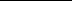 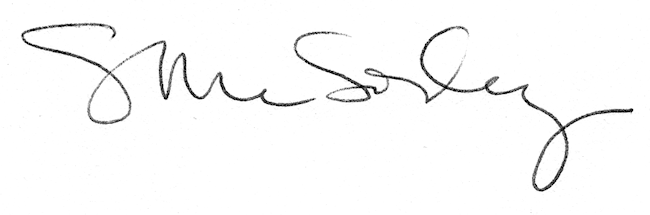 